KOPYTNÍCI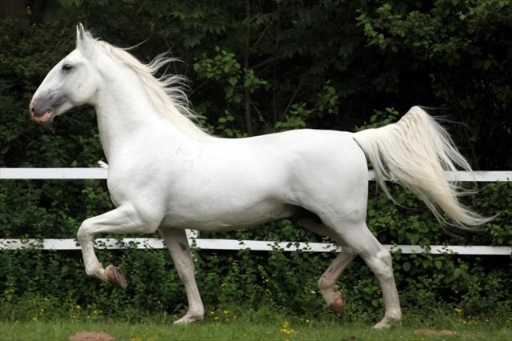 LICHOKOPYTNÍCI Dlouhé štíhlé končetiny s lichým počtem zjednodušených prstů. Váhu nese nejmohutnější 3.prst. První prst vždy chybí, ostatní jsou výrazně menší a jsou překryty kopytem. Hlava je velká, má dlouhé čelisti a sady mohutných stoliček ke žvýkání travin a jiných rostlin. Řezáky se přitom obrušují, a protože nedorůstají, je možno podle stupně jejich obroušení odhadnout stáří zvířete. Krk  a tělo jsou statné a silné, na poměrně dlouhých štíhlých nohou, což jim zaručuje rychlost,  vytrvalost  a schopnost uniknout nepřátelům.Jejich trávicí soustava je mimořádně dlouhá (u koní asi 25 m, což je dvanáctinásobek délky těla). Mají jednoduchý žaludek a velké slepé střevo. Většina koní je zdomácnělých, divokých koní je v přírodě velmi málo.Zástupci: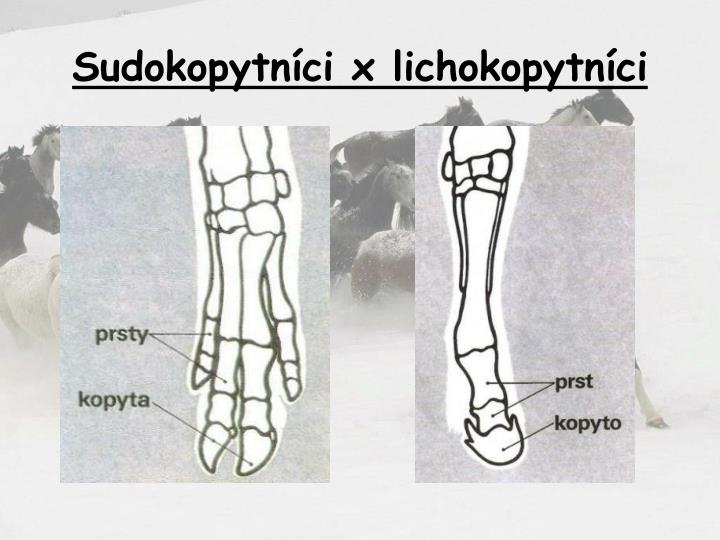 Křížením kobyly s oslím hřebcem vznikne ……….. . Kříženec oslice a hřebce je ………..SUDOKOPYTNÍCIK sudokopytníkům se řadí 10 čeledí a přibližně 300 druhů. Nejvíce vyvinutý 3. a 4.prst – váha těla. První prst vždy chybí, zbylé dva prsty jsou menší a nedotýkají se země (mohou i chybět). Paznehty (spárky) = párová kopyta sudokopytníkůmají rohy nebo parohy rohy • derivát kůže (duté) – pokrývají výběžky čelní kosti • zvíře je neshazuje – trvalé, dorůstají celý život • nerozvětvené • většinou obě pohlavíparohy • kostěné výběžky, nejsou duté • na podzim se shazují • rozvětvené • pouze samci • na jaře znovu vyrůstají , každý rok jsou o trochu větší – nejprve jsou porostlé pokožkou – lýčí – odumře a zvířata je musí z paroží oškrábat o stromy• Většinou býložravci, vzácněji všežravci (prase) • Dělíme je na 2 skupiny: nepřežvýkavé druhy – mohutné špičáky, jednoduchý žaludek, (prase) • s jednoduchým žaludkem. • Těžko stravitelnou potravu rozkládají pomocí symbiotických bakterií v objemném slepém střevě (fermentace). úplný chrup a mohutné špičáky (prase divoké, hroch obojživelný)přežvýkavé druhy – složený žaludekbýložravcižaludek se skládá ze 4 částí: bachor-částečné rozložení potravy činností bakterií a prvokůčepec-odtud je po malých částech zvracena do ústní dutiny, kde se znovu rozžvýkázpět do jícnu a do knihy a slezu, kde se chemicky tráví.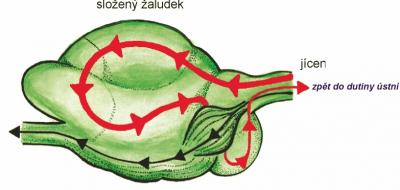 • složitý žaludek s několika předžaludky – obsahují mikroorganismy, které jim pomáhají trávit celulózu Zástupci:Navíc: podřád - mozolnatci • mají žaludek složený ze 3 částí (chybí kniha) • přežvykují, ale trochu jinak než praví přežvýkavci 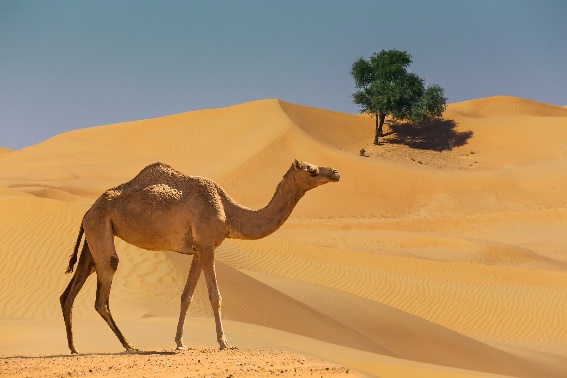 • mají pouze nehtovitá kopyta – prstní články jsou podloženy polštářkovitými mozoly velbloud  dokonale přizpůsoben životu v poušti – dlouhé husté řasy, dokáže vázat vodu v těle (tuková tkáň v hrbech), mozoly na chodidlech usnadňují pohyb po písku (velbloud jednohrbý velbloud dvouhrbý) Zajímavosti:*člověk má tenké střevo dlouhé kolem 3m, kráva ho má dlouhé 60m. * hřebec a oslice – mezek, 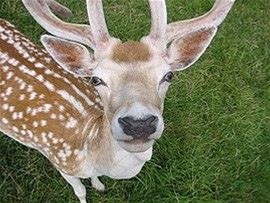 *klisna a osel – mula (kříženci jsou neplodní)*zebra- pruhy pomáhají zmást predátora – nepozná, kde jedna zebra končí a druhá začíná  mládě si musí zapamatovat pruhy své matky, aby se neztratilo*kamzík horský  horské ekosystémy – přizpůsobená kopyta – uvnitř jsou měkká, aby dobře přilnula k podkladu a neuklouzla na skále*Pokud nemá kráva tele, nemůže dávat mléko – když se jí tele narodí, musí se dojit každý den a bude dávat mléko několik let. Zpočátku pije tele jen mateřské mléko. Proto mu kráva často olizuje čumáček a tlamičku – tím se teleti dostanou od maminky do bříška ty správné bakterie, které mu potom pomáhají trávit celulózu (trávu). …………………………………………………………………………………………………………………………………………………………………….PRIMÁTI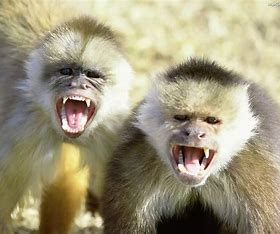 vývojově navazují na hmyzožravcerozvoj šplhacích nohou bez drápů, rozvoj mozku, pohyblivý ramenní kloub, 200 druhů, přizpůsobili se životu na stromech, teplejší oblasti - Velmi pohyblivé končetiny, protistojný palec, nehty, mimické svaly.nejlépe vyvinutý mozek ze všech savců, dokonalý zrak.žijí v tlupách, samice rodí 1 mládě, o které dlouho pečuje.POLOOPICE velké oči, aktivní v noci - stromový život chápavý ocas - protažený čenich, drápy, rozvoj mozku v mnoha znacích se podobají hmyzožravcům - lemur, komba - mají drápy a na palci nehet, podobni „kočkám“,lemur kata – dlouhý páskovaný ocas, komba ušatá, outloň váhavý, ksukol (jako jediný primát využívá k lovu echolokaci. Zdrojem zvukových vln je poklepávání prstů na dřevo).Pralesy Afriky, Madagaskar, jižní Asie.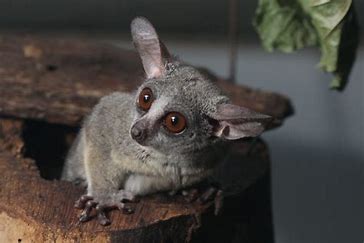 Asi 50 druhů.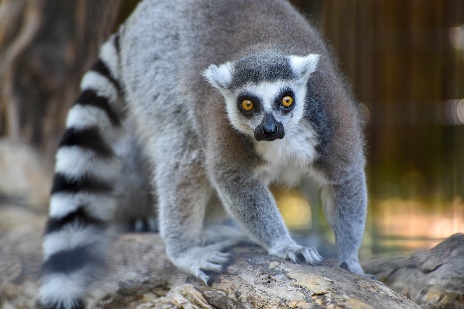 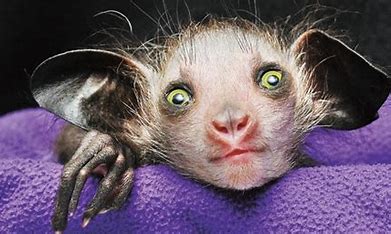        Komba ušatá					Ksukol	ocasatý		Lemur kataOPICEnejpočetnější skupina primátů, Afrika, jižní Asie, aktivní ve dne, mají ocas - býložravci – mají nehty, oči směřují dopředu, mimické svaly
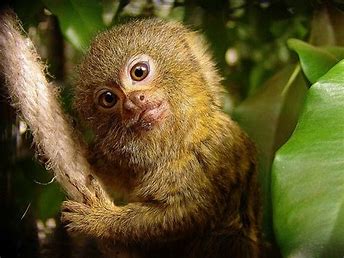 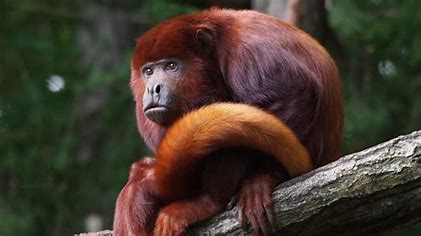 ploskonosé (širokonosé) – široká nosní přepážka, chápavý ocas, sociálně vyspělí kosmani, malpy (použití nástrojů), vřešťani. Nejmenší opice- kosman zakrslý. ________________________________________________________________________________úzkonosé - úplná nosní přepážka, oči dopředu, mozek (zbrázděný), samice menstruují – makak rhesus 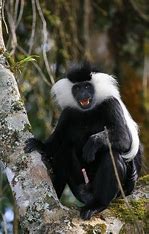 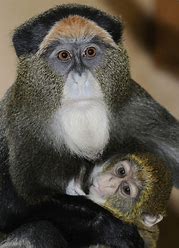  př. kočkodan, makak, pavián, guaréza,  vřešťan, chápan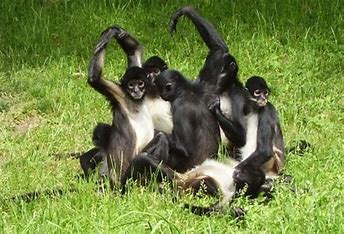 LIDOOPInejlépe vyvinutí primáti, - pohybují se vzpřímeně - ruce delší než nohy – všežravci, zakrnělý ocas, řídká srst, silné zadní nohy s velkými chodidly, hrudník předozadně zploštělýAfrika, Sumatra, Kalimantan v jižní Asiipř. šimpanz, gorila, orangutanPočet se kvůli kácení tropických lesů snižuje!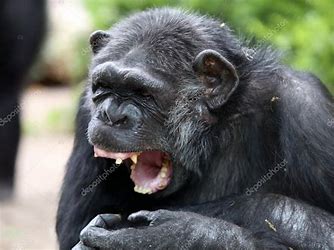 Napiš zajímavosti o těchto lidoopech:……………………………………………………………………………………………..………………………………………………………………………………………………………………………………………………………………………………………………………………………………………………………………………………………………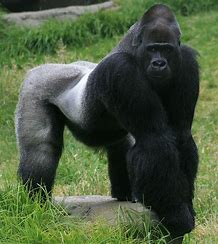 ……………………………………………………………………………………………..………………………………………………………………………………………………………………………………………………………………………………………………………………………………………………………………………………………………………………………………………………………………………………………………………………………………………………………………………………………………._________________________________________________________________________Etologie - věda, která studuje chování živočichů (z řeckého „zvyk, obyčej“)Jak se zvířata dorozumívají vrozené a získané chování chování podmíněné látkovou výměnou, ochranné a obranné chováníkomfortní, rozmnožovací a sociální chováníobranné a sociální chování získanéChování - vrozené, získané· Vrozené (instinktivní) - dáno již při narození, dědičné,chování podmíněné látkovou výměnou (vylučování moči a trusu), př. psi na libovolném místě, králíci na společném, šelmy - zahrabávajíochranné (úkryt)obranné (strnutí na místě, tváření se mrtvým, přitisknutím k zemi, útěk nebo odhození části těla,komfortní (olizování srsti, popelení - zbavení se parazitů, kachny a husy - olejrozmnožovací (zajištění potomstva, péče a jeho ochrana, námluvy, páření, pečování),sociální (chování ve skupině - hejno, smečka, tlupa, stádo - platí nějaká pravidla, strategie...., dorozumívání (zrak, zvuky, pachy - označování teritoria........Získané - vytváří se během života na základě učeníNapříklad------------------------------------------------------------------------------------------------------------------------------------------…………………………………………………………………………………………………………………………………………………………………..…………………………………………………………………………………………………………………………………………………………………..…………………………………………………………………………………………………………………………………………………………………..…………………………………………………………………………………………………………………………………………………………………..…………………………………………………………………………………………………………………………………………………………………..…………………………………………………………………………………………………………………………………………………………………..…………………………………………………………………………………………………………………………………………………………………..…………………………………………………………………………………………………………………………………………………………………..Vědci: 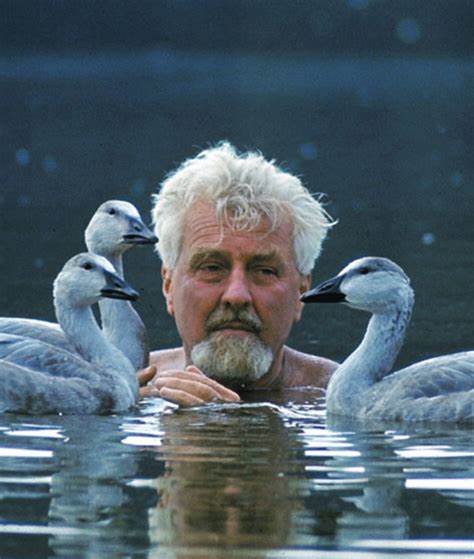 Konrad Lorenz-rakouský zoolog, zakladatel moderní etologie, výzkum hus, Nobelova cena.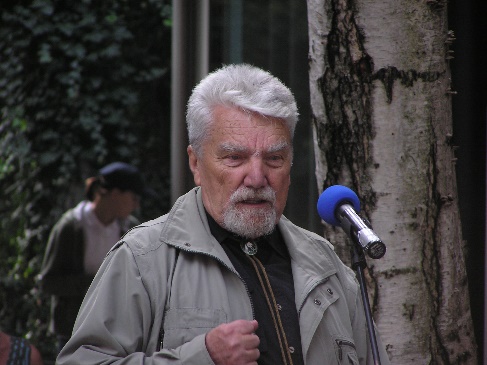 Zdeněk Veselovský-český etolog, ornitolog, pedagog, vědecký spisovatel a zoolog /dlouho ředitel pražské ZOO, záchrana koně Převalského, velké úpravy ve prospěch zvířat v ZOO.Metody výzkumu zahrnují systematické pozorování, experimenty, analýzu vzorků DNA a sledování pomocí technologií jako jsou GPS či kamerové systémy. Důležitou součástí etologického výzkumu je také analýza dat a statistika, která pomáhá odhalit vzorce a trendy v chování zvířat.Domestikace-vědomé přetváření divoce žijících druhů zvířat na domácí nebo vhodné k chovu.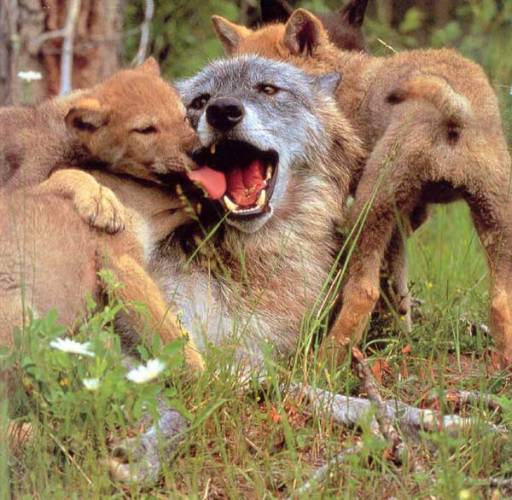 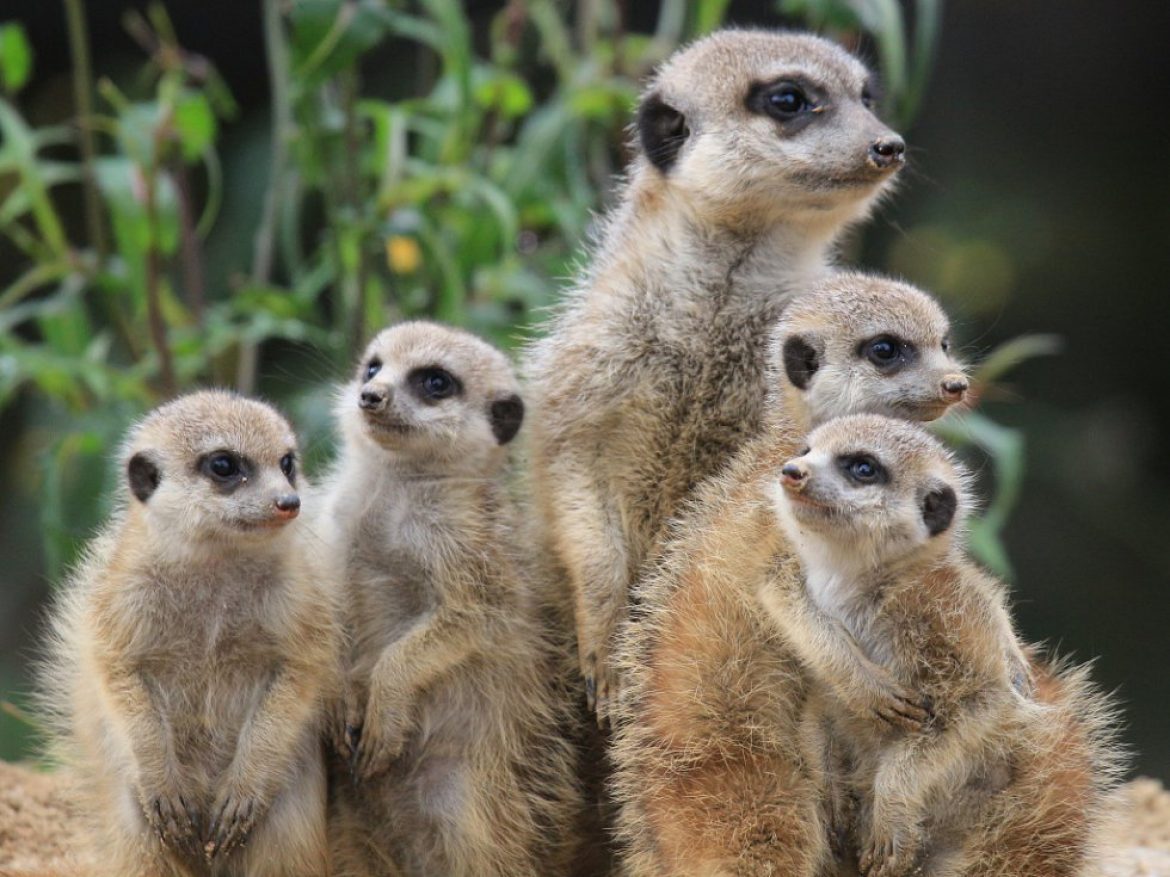 ÚVOD DO BIOLOGIE ČLOVĚKAAntropologie - věda o člověku, původ a vývoj člověkaAleš Hrdlička - významný český antropolog, pocházel z Humpolce Sociologii - nauka o společnostiArcheologii - vyhledávání a zkoumání památek vývoje lidské společnostiSomatologie - studuje tělo člověkaAnatomie - vnitřní stavba lidského tělaFyziologie - činností a funkcí orgánů a orgánových soustavGenetika - věda o zákonitostech dědičnosti a proměnlivosti organismůHygiena - vliv prostředí na lidský organismusPatologie - nauka o nemocech a jejich příčináchRudimenty - zakrnělé útvary v lidském těle, ztratily svou původní funkci - kostrč, zubAtavismy - znaky, které již vymizely, mohou se objevit - nadměrné ochlupení celého těla, větší počet prsních bradavekKam patříme?Zařazení do systému:  Říše:Kmen:Podkmen:Třída:Podtřída:Řád:Čeleď:Rod:Druh: